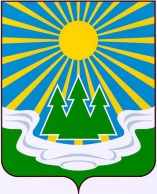 МУНИЦИПАЛЬНОЕ ОБРАЗОВАНИЕ
«СВЕТОГОРСКОЕ ГОРОДСКОЕ ПОСЕЛЕНИЕ»
ВЫБОРГСКОГО РАЙОНА ЛЕНИНГРАДСКОЙ ОБЛАСТИСОВЕТ ДЕПУТАТОВ                            второго созыва                                                               РЕШЕНИЕ  от 20 марта  2018  года                      № 12Об утверждении Положения  «О книге Почета муниципального образования«Светогорское городское поселение»  Выборгского района  Ленинградской области              Учитывая значительный вклад жителей муниципального образования «Светогорское городское поселение» Выборгского района Ленинградской области в социально – экономическое и культурное развитие муниципального образования, в целях пропаганды лучшего производственного опыта, воспитания патриотизма у подрастающего поколения, любви к своей Родине,  совет депутатов             РЕШИЛ:	1. Утвердить Положение «О книге Почета муниципального образования «Светогорское городское поселение» Выборгского района Ленинградской области (прилагается).         3. Решение вступает в силу после его официального опубликования          4. Решение опубликовать в газете «Вуокса».         5. Контроль за  исполнением  настоящего  решения  возложить на председателя постоянной комиссии  по социальной политике, культуре, спорту, образованию и здравоохранению совета депутатов (Крылова Е.С).Глава муниципального образования                                  Генералова Р.А.         «Светогорское городское поселение»Разослано: дело, администрация, газета «Вуокса», прокуратура,  архив,  сайтПриложениек решению совета депутатовМО «Светогорское городское поселение»от 20 марта 2018 года  №ПОЛОЖЕНИЕ «О КНИГЕ ПОЧЕТА МУНИЦИПАЛЬНОГО ОБРАЗОВАНИЯ«СВЕТОГОРСКОЕ ГОРОДСКОЕ ПОСЕЛЕНИЕ»ВЫБОРГСКОГО РАЙОНА ЛЕНИНГРАДСКОЙ ОБЛАСТИ1. Общие положения1.1. Книга Почета муниципального образования «Светогорское городское поселение» Выборгского района Ленинградской области.1.2. Книга Почета является символом чести, трудовой доблести и славы, служит хранительницей названий коллективов, награжденных за деятельность, направленную на укрепление социально – экономического развития муниципального образования «Светогорское городское поселение» Выборгского района Ленинградской области, обеспечение благополучия, процветания и безопасности граждан, активно участвующих в общественной жизни муниципального образования, безупречно трудившихся ряд лет на предприятиях, в организациях, учреждениях, общественных объединениях муниципального образования.1.3. Основаниями для занесения в Книгу Почета являются:- решение совета депутатов муниципального образования «Светогорское городское поселение» Выборгского района Ленинградской области  о присвоении звания «Почетный гражданин муниципального образования «Светогорское городское поселение» Выборгского района Ленинградской области ;- решение совета депутатов муниципального образования «Светогорское городское поселение» Выборгского района Ленинградской области  о занесении гражданина или трудового коллектива в Книгу Почета.1.4. В Книге Почета записывается:- для граждан: фамилия, имя, отчество гражданина, год рождения, место работы, должность либо род занятий;- для трудового коллектива: полное наименование предприятия, год создания, юридический адрес;- указывается дата, номер и название правового акта о присвоении звания «Почетный гражданин муниципального образования «Светогорское городское поселение» Выборгского района Ленинградской области» или о занесении в Книгу Почета;- кратко излагается, за какие заслуги гражданин либо коллектив заносится в Книгу Почета.Помещается фотография гражданина, трудового коллектива.1.5. Книга Почета находится на постоянном хранении в совете депутатов муниципального образования «Светогорское городское поселение» Выборгского района Ленинградской области   и предоставляется для всеобщего обозрения в День города, в иные торжественные и праздничные дни.2. Порядок занесения в Книгу Почета	2.1. Занесение в Книгу Почета является поощрением граждан и трудовых коллективов за деятельность, направленную на ускорение социально – экономического развития муниципального образования «Светогорское городское поселение» Выборгского района Ленинградской области, обеспечение благополучия, процветания, безопасности граждан.	2.2. Занесение в Книгу Почета производится один раз в год в торжественной обстановке (на Дне города, на Дне поселков).	2.3. Лицам и трудовым коллективам, занесенным в Книгу Почета, в торжественной обстановке вручается Свидетельство (описание прилагается).	2.4. Инициаторы, ходатайствующие о занесении в Книгу Почета, направляют  в совет депутатов следующие документы:	-  ходатайство на имя председателя совета депутатов;	-  характеристику деятельности с указанием конкретных заслуг и достижений;	-  копии документов, подтверждающие достижения, заслуги и (или) имеющиеся награды претендента;	-  фотографию – 1 шт.	2.5. Решение о внесении имени гражданина в Книгу Почета муниципального образования «Светогорское городское поселение» Выборгского района Ленинградской области доводится до сведения населения через средства массовой информации, размещается на официальном сайте муниципального образования в сети Интернет. 3. Описание Книги Почета	3.1. Книга Почета имеет прямоугольную форму.	3.2. На обложке изготовлен герб муниципального образования «Светогорское городское поселение» Выборгского района Ленинградской области.	3.3.  Каждому гражданину, коллективу, удостоенному чести быть занесенным в Книгу Почета, отводится отдельный лист, который содержит информацию о гражданине с его заслугами  и о коллективе.	-  на листе помещается фотография гражданина и трудового коллектива.Описание свидетельства о занесении имени гражданина в Книгу Почета муниципального образования «Светогорское городское поселение» Выборгского района Ленинградской области  Герб муниципального образования «Светогорское городское поселение» Выборгского района Ленинградской области  СВИДЕТЕЛЬСТВО №____о занесении в Книгу Почета  муниципального образования «Светогорское городское поселение» Выборгского района Ленинградской области  ______________________________________________.(фамилия, имя, отчество)	Занесен (а) в Книгу Почета муниципального образования «Светогорское городское поселение» Выборгского района Ленинградской области   на основании Решения совета депутатов муниципального образования «Светогорское городское поселение» Выборгского района Ленинградской области  от ________20__ №за _______________________________________________________________________________________________________________________________________________________________________________________________________________________________________,Ваше имя внесено в Книгу Почета муниципального образования «Светогорское городское поселение» Выборгского района Ленинградской области. Отныне оно навсегда вошло в историю нашего муниципального образования. Ваши достижения и заслуги перед муниципальным образованием будут служить примером для подражания подрастающему поколению.С пожеланием здоровья, счастья и благополучия Вам и Вашим близким.Председатель совета депутатовМО «Светогорское городское поселение»Описание свидетельства о занесении наименования трудового коллектива в Книгу Почета муниципального образования «Светогорское городское поселение» Выборгского района Ленинградской области  Гербмуниципального образования «Светогорское городское поселение»Выборгского района Ленинградской областиСВИДЕТЕЛЬСТВО №____о занесении в Книгу Почета  муниципального образования «Светогорское городское поселение» Выборгского района Ленинградской области  _______________________________________________________________.(полное наименование трудового коллектива организации, юридический адрес)	Занесен (а) в Книгу Почета муниципального образования «Светогорское городское поселение» Выборгского района Ленинградской области   на основании Решения совета депутатов муниципального образования «Светогорское городское поселение» Выборгского района Ленинградской области  от ________20__ №за _______________________________________________________________________________________________________________________________________________________________________________________________________________________________________,Председатель совета депутатовМО «Светогорское городское поселение»